GIẢI BÀI TẬP TOÁN LỚP 3ÔN TẬP VỀ HÌNH HỌC TRANG 11 SÁCH GIÁO KHOABài 1 (trang 11 SGK Toán 3):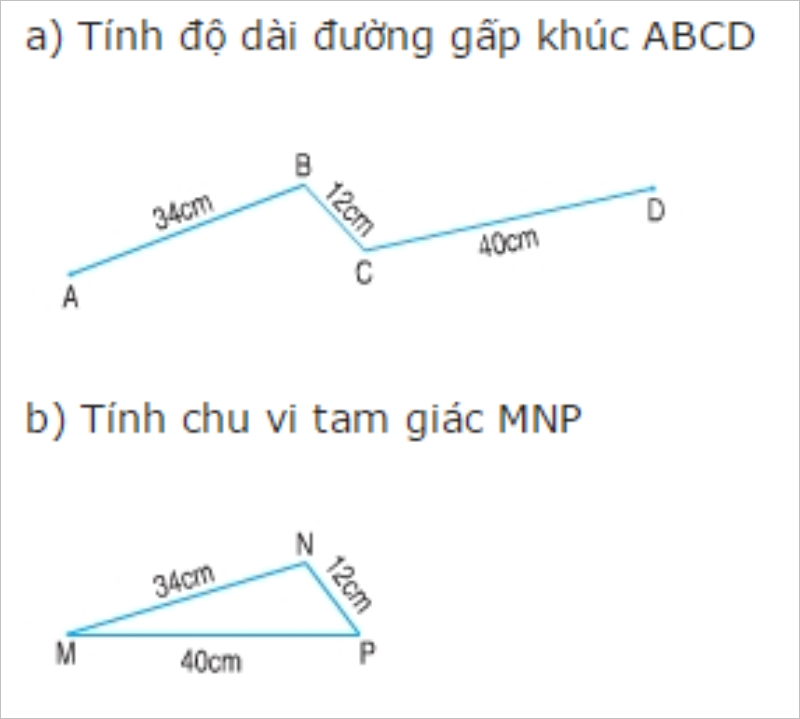 Lời giải:a) Độ dài đường khấp khúc ABCD là:34 + 12 + 40 = 86 (cm)Đáp số: 86 cmb) Chu vi hình tam giác MNP là:34 + 12 + 40 = 86 (cm)Đáp số: 86 cmBài 2 (trang 11 SGK Toán 3): Đo độ dài mỗi cạnh rồi tính chu vi hình chữ nhật ABCD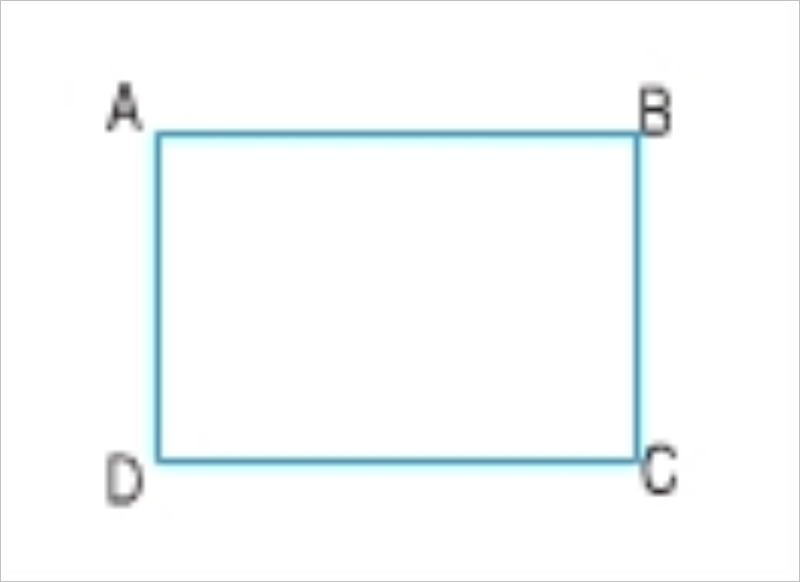 Lời giải:Học sinh tiến hành đo bằng thước có vạch.(đo được : AB = 3cm; BC = 2cm; DC = 3 cm; AD = 2 cm)Chu vi hình chữ nhật ABCD là:3 + 2 + 3 + 2 = 10 (cm)Đáp số: 10 cmBài 3 (trang 11 SGK Toán 3):- Trong hình bên:- Có bao nhiêu hình vuông?- Có bao nhiêu hình tam giác?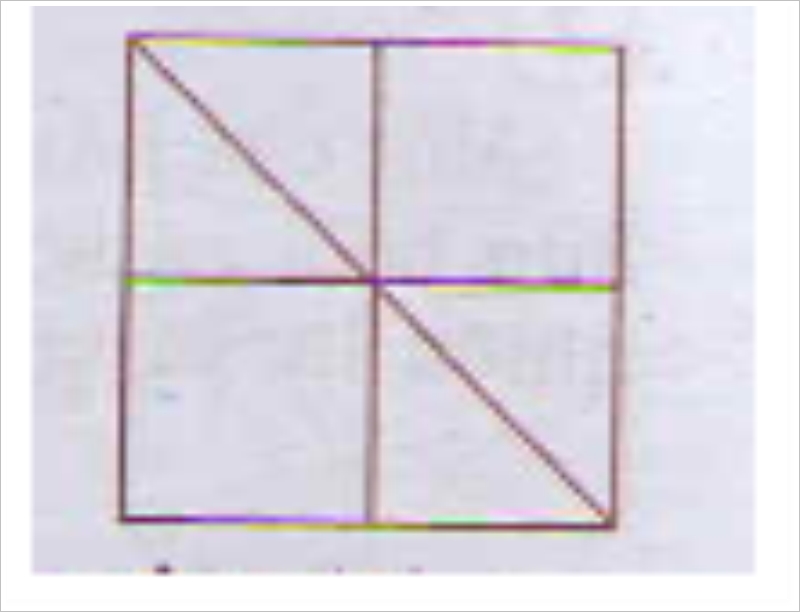 Lời giải:- Có 5 hình vuông (4 hình vuông nhỏ và 1 hình vuông to)- Có 6 hình tam giác (4 hình tam giác nhỏ và 2 hình tam giác to)Bài 4 (trang 12 SGK Toán 3):Kẻ thêm một đoạn thẳng vào mỗi hình sau để được:a) Ba hình tam giácb) Hai hình tứ giác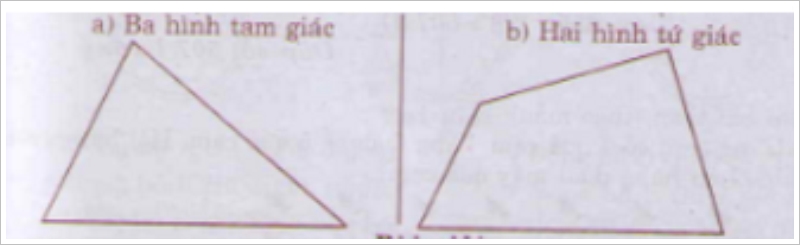 Lời giải: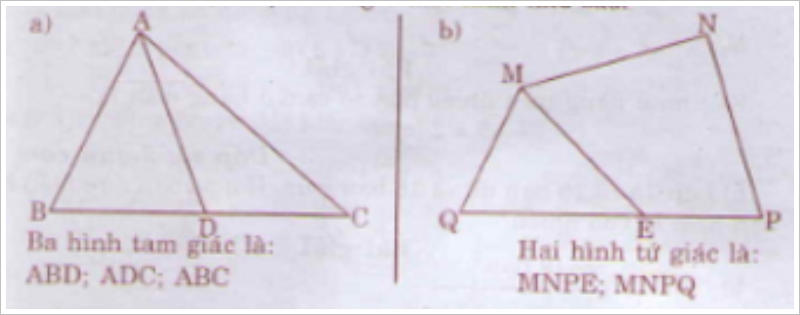 Có thể kẻ thêm một đoạn thẳng ở mỗi hình như sau: